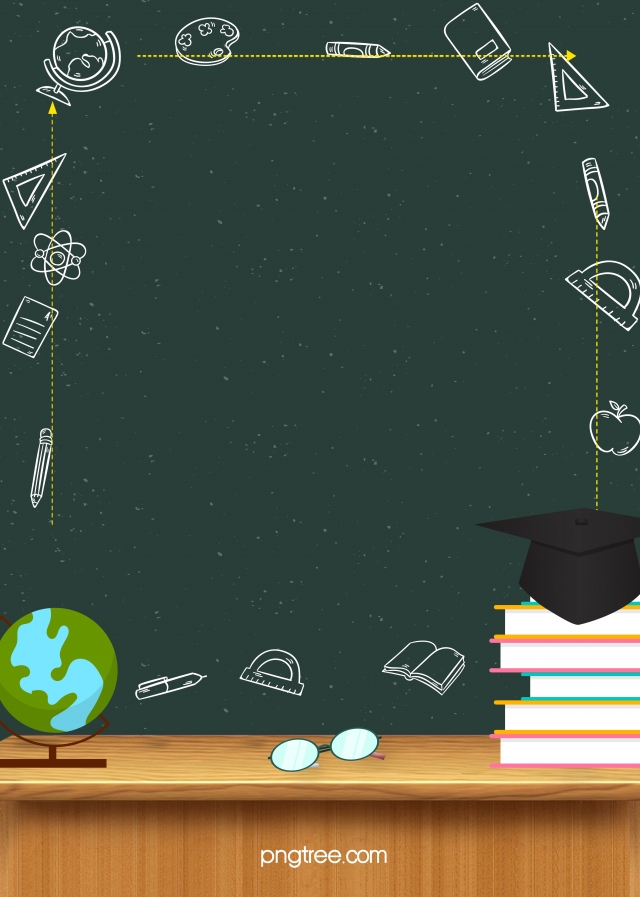 KAM V OLOMOUCI A OKOLÍ?PEVNOST POZNÁNÍ OLOMOUC
7. – 8.3.2020 Kouzelní nebo odpudiví? Hadi a obojživelníci v Pevnosti poznání 10 – 17:30PŘF UP OLOMOUC 
Den fascinace rostlinami – komentované prohlídky botanické zahrady , www.garden.upol.cz
20.3.2020 Matematický klokan pro ZŠ a SŠDDM OLOMOUC
13. – 15.3.2020 FOR MODEL 2020 na Výstavišti Flora Olomouc 
28. 3.2020 Popletená pohádková stezka – DDM tř. 17. listopadu od 13:30 a 16:00MDO OLOMOUC 8.3.2020 od 10:00 Obušku, z pytle ven VLASTIVĚDNÉ MUZEUM OLOMOUC – animační lektorované programyČertovy obrázky aneb Neodolatelný svět karet (od 6.3.2020)SLUŇÁKOV  Horka nad Moravou
7.3.2020 od 9:30 Kterak se bobři v Domě přírody usadili 21. 3. 2020 od 9:15 Velikonoční výtvarné dílny28.3.2020 od 14:00 Probouzení Sluneční hory